REPUBLIQUE ISLAMIQUE DE MAURITANIE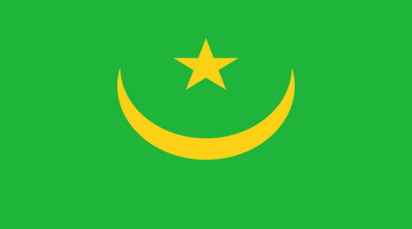 République Islamique de MauritanieNom de l’Autorité contractante : Ministère du Développement Rural/DARAdresse: MDR : Tél : 45 25 74 75 BP : 170 ----------AVIS D’ATTRIBUTION DEFINITIVE DE MARCHE Numéro de l’avenant : 402/F/043/CPMP/SR/DAR/MDR/2013Dénomination de l’avenant : Avenant au marché n°57/CPMP/SR/2012, relatif à la fourniture et pose de 44 grandes portes  supplémentaire et changement du site de Tweimirit Chewke dans la commune de la Moughaa d’Aleg Wilaya du Brakna  dans le marché par le site de Teichtaya dans la commune de Chegar de la Moughataa de Maghta Lehjar Wilaya du BraknaNombre d’offres reçues : 10Date de l’attribution provisoire: 18/11/2012Nom et adresse de l’attributaire définitif: SOMACOGIR, Tél : 45255096, Fax :45293160, BP :594;Nouakchott, MauritanieMontant de l’offre retenue définitivement: 4.159.710 UM TTC et TVADélai d’exécution : 10 joursLa publication du présent avis est effectuée en application de l'Article 47du Code des Marchés publics. Elle doit intervenir dans 15 jours calendaires suivant la notification du marché.Nktt, le 28/10/2013                                                                                                                                                Le PRMP/CPMP/SR Ahmed Salem ould BOUBOUTT